Załącznik nr 2 do SWZFORMULARZ OFERTYdla Narodowego Centrum Badań i RozwojuJa/my* niżej podpisani:…………………………………………………………………………………………………(imię, nazwisko, stanowisko/podstawa do reprezentacji)działając w imieniu i na rzecz:........................................................................................................................................(pełna nazwa Wykonawcy/Wykonawców w przypadku wykonawców wspólnie ubiegających się o udzielenie zamówienia)Adres: ………………………………………………………………………………………………Kraj …………………………………..REGON ………………………………NIP: …………………………………..TEL. ………………………………….adres e-mail:……………………………………(na który Zamawiający ma przesyłać korespondencję)Proszę określić rodzaj Wykonawcy.  mikroprzedsiębiorstwo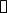   małe przedsiębiorstwo  średnie przedsiębiorstwo  jednoosobowa działalność gospodarcza  osoba fizyczna nieprowadząca działalności gospodarczej  inny rodzajSKŁADAMY OFERTĘ na realizację przedmiotu zamówienia w zakresie określonym w Specyfikacji Warunków Zamówienia i jej załącznikach na następujących warunkach:Część nr 1:oferowana łączna cena za zakup odnowienia wsparcia dla posiadanych licencji Jira oraz świadczenie usługi wsparciowo-szkoleniowej wynosi: ………….…..złotych netto (słownie: …….), powiększona o należny podatek VAT, tj.  …………..….złotych brutto (słownie: …….)w tym:I etap:cena za odnowienie wsparcia producenta dla posiadanych przez Zamawiającego licencji JIRA na okres kolejnych 12 (dwunastu) miesięcy wynosi:………….… złotych netto (słownie: …….), powiększona o należny podatek VAT, tj. ……………. złotych brutto (słownie: …….);II etap:cena łączna za uruchomienie usługi wsparciowo-szkoleniowej Wykonawcy wynosi:………….… złotych netto (słownie: …….), powiększona o należny podatek VAT, tj. ……………. złotych brutto (słownie: …….), przy czym cena za jedną rozpoczętą roboczogodzinę świadczenia usługi wsparcio-szkoleniowej wynosi ………….… złotych netto (słownie: …….), powiększona o należny podatek VAT, tj. ……………. złotych brutto (słownie: …….);Część nr 2:oferowana łączna cena za odnowienie wsparcia producenta dla posiadanego przez Zamawiającego Confluence Server 500 Users: Commercial License na 12 miesięcy wynosi: ………….… złotych netto (słownie: …….) , powiększona o należny podatek VAT, tj. …………. złotych brutto (słownie…….).OŚWIADCZAMY, że zamówienie wykonamy w terminie wskazanym w Specyfikacji Warunków Zamówienia.OŚWIADCZAMY, że zapoznaliśmy się ze Specyfikacją Warunków Zamówienia i akceptujemy oraz spełniamy wszystkie warunki w niej zawarte.OŚWIADCZAMY, że uzyskaliśmy wszelkie informacje niezbędne do prawidłowego przygotowania i złożenia niniejszej oferty.OŚWIADCZAMY, że jesteśmy związani niniejszą ofertą w terminie wskazanym w SWZ i Ogłoszeniu o zamówieniu.OŚWIADCZAMY, że zapoznaliśmy się z Projektowanymi Postanowieniami Umowy, określonymi w Załączniku nr 4 i 4a do Specyfikacji Warunków Zamówienia i ZOBOWIĄZUJEMY SIĘ, w przypadku wyboru naszej oferty, do zawarcia umowy zgodnej z niniejszą ofertą, na warunkach w nich określonych.AKCEPTUJEMY Projektowane Postanowienia Umowne, w tym warunki płatności oraz termin realizacji przedmiotu zamówienia podany przez Zamawiającego.Oświadczamy, że oferta nie zawiera informacji stanowiących tajemnicę przedsiębiorstwa w rozumieniu przepisów o zwalczaniu nieuczciwej konkurencji.*Oświadczamy, że oferta zawiera informacje stanowiące tajemnicę przedsiębiorstwa w rozumieniu przepisów o zwalczaniu nieuczciwej konkurencji. Informacje takie zawarte są w następujących dokumentach* : ..……………………………………………………..OŚWIADCZAM, że wypełniłem obowiązki informacyjne przewidziane w art. 13 lub art. 14 RODO wobec osób fizycznych, od których dane osobowe bezpośrednio lub pośrednio pozyskałem w celu ubiegania się o udzielenie zamówienia publicznego w niniejszym postępowaniu.***Oświadczam, że zamierzamy powierzyć podwykonawcom następującą część przedmiotu zamówienia:Wraz z ofertą SKŁADAMY następujące oświadczenia i dokumenty:…………………………….……., dnia …………. r.……………………………….Imię i nazwisko/podpisano elektronicznie/Informacja dla Wykonawcy:Formularz oferty musi być opatrzony przez osobę lub osoby uprawnione do reprezentowania firmy kwalifikowanym podpisem elektronicznym lub podpisem zaufanym lub podpisem osobistym i przekazany Zamawiającemu wraz z dokumentem/dokumentami potwierdzającymi prawo do reprezentacji Wykonawcy przez osobę podpisującą ofertę.Lp.PodwykonawcaZakres podwykonawstwa1….